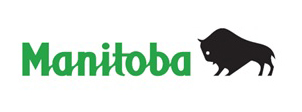 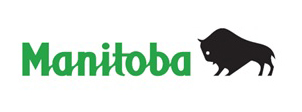 AVIS SUR LES SÛRETÉS RELATIVES AUX BIENS PERSONNELS Formule 25,11.	REQUÉRANT(S) (nom au complet et adresse aux fins de signification)  2.	DEMANDE FAITE EN VERTU d’une sûreté établie conformément à l’article 49 de la Loi sur les sûretés relatives aux biens personnels qui grève des :		récoltes sur pied	accessoires fixes		En vertu d’un contrat de sûreté		enregistré au Bureau d’enregistrement relatif aux 			 		biens personnels sous le no   		 									Qui grève l’intérêt :	3.	DESCRIPTION DU BIEN-FONDSNUMÉRO(S) DE TITRE VISÉ(S)	4.	PROPRIÉTAIRE(S) INSCRIT(S) ACTUEL(S)5.	DÉCLARATION DU (DES) REQUÉRANT(S)1.		Je suis majeur(e) et j’ai une connaissance personnelle des faits indiqués dans le présent instrument. 2.		                /      /		nom du requérant	signature 	date (AAAA/MM/JJ)		             /      /	nom du requérant	signature 	date (AAAA/MM/JJ)6.	AVIS IMPORTANTSEn vertu de l’article 194 de la Loi sur les biens réels, les déclarations faites dans le présent document et attestées par la signature de leur auteur ont la même valeur et la même force exécutoire que s’il s’agissait de déclarations sous serment, d’affidavits ou d’affirmations solennelles faits sous le régime de la Loi sur la preuve au Manitoba.LE CAS ÉCHÉANT, LE SINGULIER COMPREND LE PLURIEL ET VICE VERSA. Dans le présent document, le « je » vaut mention de tous les requérants, qu’ils soient des personnes physiques ou morales.7.	L’INSTRUMENT EST PRÉSENTÉ POUR ENREGISTREMENT PAR (indiquer l’adresse, le code postal, le nom de la personne-ressource et le numéro de téléphone)